Załącznik nr 10 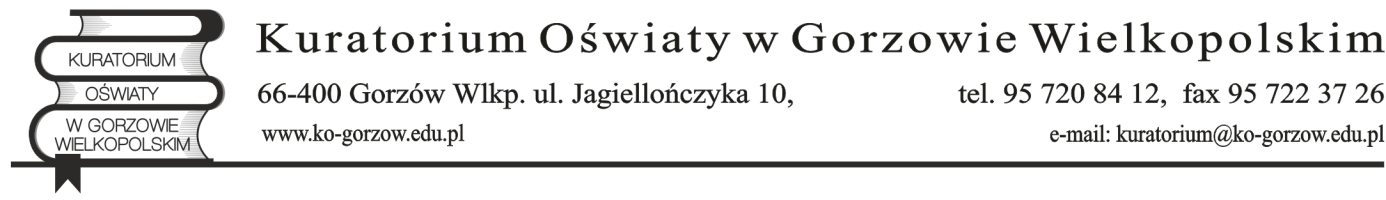 Szanowna/y Pan/i Imię i nazwiskoMarszałka, Starosty, Prezydenta, Burmistrza, Wójta ul. adres00-000 xxxxxxxxxxxZnak: KO.II.5535.xx.20xx.xx			Gorzów Wielkopolski, ………… 20… r.Sprawa: ocena pracy dyrektora szkoły.Na podstawie art. 6a ust. 6 ustawy z dnia 26 stycznia 1982 r. – Karta Nauczyciela 
(Dz. U. z 2021 r. poz. 1762, z późn. zm.) oraz § 11 ust. 1 pkt 3 rozporządzenia Ministra Edukacji i Nauki z dnia 25 sierpnia 2022 r. w sprawie oceny pracy nauczycieli (Dz. U. z 2022 r. poz. 1822), w związku z dokonywaniem oceny pracyPani/Pana*....			.			(imię i nazwisko)dyrektora 							(nazwa szkoły/placówki)proszę oodniesienie się do załączonej propozycji oceny cząstkowej, o której mowa w § 11 ust. 1 pkt 3 ww. rozporządzenia, poprzez zaakceptowanie i podpisanie jej albo zaproponowanie odpowiednich zmian oraz odesłanie dokumentu Lubuskiemu Kuratorowi Oświaty w terminie do dnia ....W uzasadnieniu ewentualnych zmian proszę odnieść się do kryteriów oceny dyrektora określonych w § 9 ust. 1 pkt 1-5, 7-9 i 12-14 ww. rozporządzenia.* Wpisać właściwe.